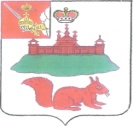 АДМИНИСТРАЦИЯ  КИЧМЕНГСКО-ГОРОДЕЦКОГО МУНИЦИПАЛЬНОГО РАЙОНА  ВОЛОГОДСКОЙ ОБЛАСТИПОСТАНОВЛЕНИЕ                от 06.08.2020    № 587                    с. Кичменгский Городок«О  выделении и оборудовании специальных мест для размещения предвыборных печатныхагитационных материалов»  В целях упорядочения размещения предвыборной агитации и обеспечения равных условий представителям зарегистрированных кандидатов, при проведении  дополнительных выборов депутатов Совета  муниципального образования Городецкое Кичменгско – Городецкого  муниципального района Вологодской области второго созыва по многомандатному избирательному округу №3 13 сентября 2020 года, администрация района   ПОСТАНОВЛЯЕТ:  Определить и оборудовать на территории каждого избирательного участка  специальные места для размещения предвыборных печатных  агитационных  материалов при проведении  дополнительных выборов депутатов Совета муниципального образования Городецкое Кичменгско – Городецкого  муниципального района Вологодской области второго созыва по многомандатному избирательному округу №3 13 сентября 2020 года, согласно приложению к настоящему постановлению. Направить копию настоящего постановления в территориальную избирательную комиссию Кичменгско – Городецкого муниципального района.3. Постановление разместить на официальном сайте Кичменгско – Городецкого муниципального района в информационно – телекоммуникационной сети  Интернет.Руководитель администрации  района                                                 С.А.ОрдинПриложение к постановлению администрации Кичменгско – Городецкого муниципального района от «06» августа 2020 г. № 587Переченьспециальных мест для размещения предвыборных печатных агитационных материалов  при проведении дополнительных выборов депутатов Совета  муниципального образования Городецкое Кичменгско – Городецкого  муниципального района Вологодской области второго созыва по многомандатному избирательному округу №3 13 сентября 2020 года*По согласованию с руководителем Кичменгско – Городецкого райпотребсоюза№ п/п№ избирательного участкаАдрес местонахождения специального места для размещения печатных предвыборных агитационных материалов  Наименование места для размещения печатных предвыборных агитационных материалов1503Кичменгско – Городецкий район, с. Кичменьга, ул. Центральная, д.5.Информационный стенд у здания бывшей библиотеки, с. Кичменьга2504Кичменгско – Городецкий район, п. Гаражи, ул. Центральная, д.31.Информационный стенд у бывшего здания магазина, п. Гаражи*3505Кичменгско – Городецкий район, д. Исады, ул. Иссадовская-2.Информационный стенд у здания магазина, д. Исады*4506Кичменгско – Городецкий район, с. Сараево, ул. Центральная  Информационный стенд около магазина райпотребсоюза,  с. Сараево*5507Кичменгско – Городецкий район, с. Светица, ул. Центральная, д.22.Информационный стенд на  Центральной площади, с. Светица6508Кичменгско – Городецкий район, д. ШатенёвоИнформационный стенд у здания магазина Шонгского сельпо,  д. Шатенево* 7509Кичменгско – Городецкий район, с. ШонгаИнформационный стенд в центре села Шонга